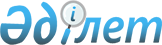 Об утверждении Перечня товаров, на которые распространяется обязанность по оформлению сопроводительных накладных на товары, а также Правил оформления сопроводительных накладных на товары и их документооборотПриказ Первого заместителя Премьер-Министра Республики Казахстан – Министра финансов Республики Казахстан от 26 декабря 2019 года № 1424. Зарегистрирован в Министерстве юстиции Республики Казахстан 30 декабря 2019 года № 19784.В соответствии со статьей 176 Кодекса Республики Казахстан "О налогах и других обязательных платежах в бюджет" (Налоговый кодекс), Законом Республики Казахстан "О ратификации Соглашения о механизме прослеживаемости товаров, ввезенных на таможенную территорию Евразийского экономического союза ПРИКАЗЫВАЮ:1. Утвердить прилагаемые: 1) Перечень товаров, на которые распространяется обязанность по оформлению сопроводительных накладных на товары (далее – Перечень товаров), согласно приложению 1 к настоящему приказу; 2) Правила оформления сопроводительных накладных на товары и их документооборот согласно приложению 2 к настоящему приказу.2. Признать утратившими силу некоторые приказы Министра финансов Республики Казахстан согласно приложению 3 к настоящему приказу (далее – Перечень).3. Комитету государственных доходов Министерства финансов Республики Казахстан в установленном законодательством порядке обеспечить:1) государственную регистрацию настоящего приказа в Министерстве юстиции Республики Казахстан;2) размещение настоящего приказа на интернет-ресурсе Министерства финансов Республики Казахстан;3) в течение десяти рабочих дней после государственной регистрации настоящего приказа в Министерстве юстиции Республики Казахстан представление в Департамент юридической службы Министерства финансов Республики Казахстан сведений об исполнении мероприятий, предусмотренных подпунктами 1) и 2) настоящего пункта.4. Настоящий приказ вводится в действие с 1 января 2020 года, за исключением пунктов 1, 2, 3, 4, 5, 6, 8 и 9 Перечня, которые вводятся в действие с 1 апреля 2020 года, и подлежит официальному опубликованию. Перечень товаров, на которые распространяется обязанность по оформлению сопроводительных накладных на товары Правила оформления сопроводительных накладных на товары и их документооборот Глава 1. Общие положения 1. Настоящие Правила оформления сопроводительных накладных на товары и их документооборот (далее – Правила) разработаны в соответствии со статьей 176 Кодекса Республики Казахстан "О налогах и других обязательных платежах в бюджет" (Налоговый кодекс) (далее – Налоговый кодекс), Законом Республики Казахстан "О ратификации Соглашения о механизме прослеживаемости товаров, ввезенных на таможенную территорию Евразийского экономического союза", и определяют порядок оформления сопроводительных накладных на товары (далее – СНТ), предназначенных для контроля за движением товаров.2. СНТ для целей налогообложения, а также налогового и таможенного администрирования является:1) товаросопроводительным документом, в том числе подтверждающим отгрузку товаров налогоплательщику;2) первичным бухгалтерским документом.3. В рамках настоящих Правил используются следующие понятия и сокращения:1) розничная торговля – предпринимательская деятельность по продаже покупателю товаров, предназначенных для личного, семейного, домашнего или иного использования, не связанного с предпринимательской деятельностью;2) виртуальный склад – модуль информационной системы электронных счетов-фактур (далее – ИС ЭСФ), предназначенный для обеспечения в автоматическом режиме функционирования механизма прослеживаемости товаров на территории Республики Казахстан;3) идентификационный номер (ID) склада – номер регистрации виртуального склада налогоплательщика в ИС ЭСФ; 4) товар – любое движимое имущество, в том числе валюта государств-членов Евразийского экономического союза (далее – ЕАЭС), ценные бумаги и (или) валютные ценности, дорожные чеки, электрическая энергия, а также иные перемещаемые вещи, приравненные к недвижимому имуществу в соответствии с Кодексом Республики Казахстан "О таможенном регулировании в Республике Казахстан";5) ID товара – автоматически генерируемый идентификатор для товаров на виртуальном складе;6) перемещение товаров – перемещение на территории Республики Казахстан и (или) ввоз на территорию Республики Казахстан и (или) вывоз с территории Республики Казахстан товаров в пределах одного лица.4. Виды виртуальных складов:1) "Склад" – основной склад налогоплательщика (допустимо создание нескольких складов);2) "Нераспределенный склад" – склад, создаваемый автоматически для пользователей ИС ЭСФ и для получателей, осуществляющих реализацию товара в розничной торговле, в том числе не зарегистрированных в ИС ЭСФ;3) "Точка продаж" – место продажи товара, точка продаж, которая находится в торговом зале магазина;4) "Архив" – склад хранения автоматически списанных товаров налогоплательщика, которому при оформлении СНТ присвоена отметка "Малая торговая точка".5. Признаки виртуальных складов:1) "Приоритетный склад" – склад, определенный участником ИС ЭСФ, для автоматического оприходования и списания товаров с виртуального склада;2) "Склад оприходования товаров по декларациям на товары" – склад для автоматического оприходования товаров по декларациям на товары;3) "Публичный склад" – склад, предоставляемый покупателем поставщику для выбора склада при перемещении и реализации товаров;4) "Склад участников совместной деятельности" – склад, используемый участниками совместной деятельности (далее – Склад УСД);5) "Склад для лизинга" – склад для совместного использования с различными контрагентами (поставщиком или получателем) в течение определенного времени;6) "Склад по переработке давальческого сырья" – склад, используемый давальцем и переработчиком сырья;7) "Склад реорганизуемого лица" – склад, используемый при реорганизации предприятия.5-1. Сведения по остаткам товаров, вносимые в журнал форм виртуального склада через форму "Остатки" подлежат соответствию сведениям по фактическому количеству остатков товара на складе.Сведения по товарам, произведенным на территории Республики Казахстан, вносимые в журнал форм виртуального склада через форму "Производство" подлежат соответствию сведениям по фактическому количеству остатков товара на складе. Глава 2. Порядок оформления сопроводительной накладной на товары и их документооборот6. СНТ оформляется в электронной форме в ИС ЭСФ, за исключением случая, указанного в пункте 64 настоящих Правил, когда СНТ подлежит оформлению на бумажном носителе. СНТ оформляется поставщиком (при ввозе – получателем) по форме согласно приложению 1 к настоящим Правилам, на государственном или русском языках посредством модуля "Виртуальный склад". По товарам, указанным в строках, порядковые номера 5, 6, 7 и 8 Перечня товаров, СНТ оформляется без применения модуля "Виртуальный склад".  При оформлении СНТ на бумажных носителях поставщик (при ввозе – получатель) ведет Журнал регистрации и учета бумажных сопроводительных накладных на товары (далее – Журнал) по форме согласно приложению 2 к настоящим Правилам.7. При перемещении, реализации товаров по территории Республики Казахстан, а также при вывозе за пределы Республики Казахстан СНТ оформляется в национальной валюте Республики Казахстан, за исключением следующих случаев, при которых оформляется в иностранной валюте:1) по сделкам (операциям) по реализации товаров, заключенным (совершенным) в рамках соглашения (контракта) о разделе продукции; 2) по сделкам (операциям) по реализации товаров на экспорт, облагаемым по нулевой ставке налога на добавленную стоимость (далее – НДС) в соответствии со статьями 386, 446 и 449 Налогового кодекса; 3) по оборотам по реализации, облагаемым по нулевой ставке НДС в соответствии с пунктом 3 статьи 393 Налогового кодекса.8. При ввозе товаров на территорию Республики Казахстан СНТ выписывается в национальной валюте или в валюте, указанной в счете-фактуре (инвойсе).9. СНТ считается оформленной, если:1) соответствует требованиям, установленным налоговым законодательством Республики Казахстан, Законом Республики Казахстан "Об электронном документе и электронной цифровой подписи" (далее – Закон об электронном документе) и настоящим Правилам;2) СНТ в электронной форме присвоен регистрационный номер в ИС ЭСФ;3) СНТ на бумажном носителе зарегистрирована в Журнале.10. Интеграционное взаимодействие внешних учетных систем налогоплательщиков с модулем "Виртуальный склад" ИС ЭСФ осуществляется посредством API-механизмов, позволяющих внешним учетным системам выполнять в ИС ЭСФ все операции, предусмотренные бизнес-процессами в Web-приложении, путем интеграции ИС ЭСФ с учетными системами участников ИС ЭСФ.При взаимодействии по выбору налогоплательщиков внешних учетных систем с сервисом обмена электронными документами, интеграционное взаимодействие такого сервиса с модулем "Виртуальный склад" ИС ЭСФ также осуществляется посредством API-механизмов, позволяющих данному сервису выполнять в ИС ЭСФ все операции, предусмотренные бизнес-процессами в Web-приложении, путем интеграции с ИС ЭСФ.11. Оригиналом (подлинником) СНТ является электронный документ, содержащийся в ИС ЭСФ, а также СНТ на бумажном носителе, оформленная в случае, предусмотренном пунктом 64 настоящих Правил.СНТ, распечатанная из ИС ЭСФ на бумажный носитель, отражает заполненные поставщиком реквизиты и допускает отличие от электронной (экранной) версии СНТ.12. Отдельные поля СНТ не подлежат заполнению, если в техническом описании структуры СНТ такие поля имеют признаки:1) "необязательное поле";2) "условно – обязательное поле" и условия по обязательности заполнения не наступают.Техническое описание структуры СНТ публикуется на интернет-ресурсе Комитета государственных доходов Министерства финансов Республики Казахстан (далее – КГД), и учитывается при приеме и обработке СНТ в ИС ЭСФ.13. СНТ подлежит оформлению:1) при перемещении, реализации и (или) отгрузке на территории Республики Казахстан товаров, указанных в строках, порядковые номера 1, 2, 3 и 3-1 Перечня товаров;2) при реализации на территории Республики Казахстан товаров, указанных в строке, порядковый номер 4 Перечня товаров;3) при ввозе товаров на территорию Республики Казахстан с территории государств-членов ЕАЭС, за исключением ввоза товаров на легковом автомобиле, разрешенная максимальная грузоподъемность которого не превышает 2,5 тонн;4) при вывозе с территории Республики Казахстан на территорию государств, не являющихся членами ЕАЭС, товаров, указанных в строках, порядковые номера 1, 2, 3, 3-1 и 4 Перечня товаров;5) при вывозе товаров с территории Республики Казахстан на территорию государств-членов ЕАЭС, за исключением вывоза товаров на легковом автомобиле, разрешенная максимальная грузоподъемность которого не превышает 2,5 тонн;6) при реализации на территории Республики Казахстан имущества, обращенного в государственную собственность (товаров, указанных в строках, порядковые номера 1, 2, 3, 3-1 и 4 Перечня товаров);7) При ввозе на территорию Республики Казахстан с территории государств-членов ЕАЭС или вывозе с территории Республики Казахстан на территорию государств-членов ЕАЭС товаров физическому лицу автомобильным транспортом, при этом СНТ оформляется перевозчиком, осуществляющим деятельность по транспортировке товаров (экспедирование, курьерская доставка);8) при перемещении товаров в пределах одного лица и (или) между структурными подразделениями одного лица, за исключением перемещения по территории Республики Казахстан товаров, указанных в строке, порядковый номер 4 Перечня товаров.При осуществлении перевозок автомобильным транспортным средством, СНТ оформляется отдельно на каждое транспортное средство.14. СНТ не подлежит оформлению:1) при розничной торговле, в следующих случаях:при реализации товаров, расчеты за которые осуществляются:наличными деньгами с представлением покупателю чека контрольно-кассовой машины и (или) через терминалы оплаты услуг;с применением оборудования (устройства), предназначенного для осуществления платежей с использованием платежных карточек;при реализации товаров физическим лицам, расчеты за которые осуществляются электронными деньгами или с использованием средств электронного платежа;2) при розничной реализации автозаправочными станциями товаров, указанных в строках, порядковые номера 3 и 3-1 Перечня товаров;3) при ввозе товаров на территорию Республики Казахстан с территории государств, не являющихся членами ЕАЭС, и с территории государств-членов ЕАЭС по системе магистральных трубопроводов и (или) по линиям электропередачи;4) при вывозе товаров с территории Республики Казахстан на территорию государств, не являющихся членами ЕАЭС, и на территорию государств-членов ЕАЭС по системе магистральных трубопроводов и (или) по линиям электропередачи;5) при ввозе товаров на территорию Республики Казахстан с территории государств-членов ЕАЭС, по которым местом начала транспортировки является территория государств, не являющихся членами ЕАЭС;6) при вывозе товаров с территории Республики Казахстан на территорию государств-членов ЕАЭС, по которым страной назначения является территория государства, не являющегося членом ЕАЭС, за исключением товаров, указанных в строках, порядковые номера 1, 2, 3, 3-1 и 4 Перечня товаров;7) при отгрузке возвратной тары, за исключением случаев вывоза тары, код ТН ВЭД который включен в Перечень изъятия Всемирной торговой организации (далее – ВТО), с территории Республики Казахстан на территорию государств-членов ЕАЭС;8) при перемещении товаров в пределах одного лица между стационарными, производственными и (или) складскими помещениями, расположенными по одному адресу;9) при ввозе на территорию Республики Казахстан с территории государств-членов ЕАЭС или вывозе с территории Республики Казахстан на территорию государств-членов ЕАЭС товаров для личного пользования физическими лицами в соответствии с законодательством Республики Казахстан.15. СНТ представляется поставщиком (при ввозе получателем) в следующие сроки, предусмотренные статьей 176 Налогового кодекса:1) при перемещении, реализации и (или) отгрузке товаров по территории Республики Казахстан – не позднее начала перемещения, реализации и (или) отгрузки товаров;2) при ввозе товаров на территорию Республики Казахстан:с территории государств, не являющихся членами ЕАЭС, – не позднее начала перемещения, реализации товаров, указанных в строках, порядковые номера 1, 2, 3 и 3-1 Перечня товаров, по которым произведена таможенная очистка;с территории государств-членов ЕАЭС – до пересечения Государственной границы Республики Казахстан;3) при вывозе с территории Республики Казахстан на территорию государств, не являющихся членами ЕАЭС, товаров, указанных в строках, порядковые номера 1, 2, 3, 3-1 и 4 Перечня товаров – не позднее начала перемещения, реализации и (или) отгрузки товаров;4) при вывозе товаров с территории Республики Казахстан на территорию государств-членов ЕАЭС – не позднее начала перемещения, реализации и (или) отгрузки товаров;5) при осуществлении международных автомобильных перевозок с территории одного государства-члена ЕАЭС на территорию другого государства-члена ЕАЭС через территорию Республики Казахстан – на автомобильном пункте пропуска при пересечении Государственной границы Республики Казахстан.При ввозе товаров на территорию Республики Казахстан с территории государств-членов ЕАЭС или вывозе товаров с территории Республики Казахстан на территорию государств-членов ЕАЭС автомобильным транспортным средством либо воздушным судном, работником органа государственных доходов производится подтверждение факта пересечения Государственной границы Республики Казахстан путем проставления соответствующей отметки в СНТ.16. Получатель СНТ в течение 10 (десяти) календарных дней с даты регистрации СНТ в ИС ЭСФ представляет посредством ИС ЭСФ подтвержденную или отклоненную СНТ, подписанную ЭЦП в порядке, определенном Законом Республики Казахстан "Об электронном документе и электронной цифровой подписи", за исключением поставки (перевозки) товара посредством любого вида транспорта, при которой представление подтвержденной или отклоненной СНТ осуществляется не позднее 20 (двадцати) рабочих дней с даты регистрации СНТ в ИС ЭСФ.17. Подтверждение СНТ получателем не требуется в следующих случаях:1) при реализации товаров на экспорт;2) при реализации авиационного топлива, осуществляемой аэропортами при заправке воздушных судов иностранных авиакомпаний, выполняющих международные полеты, международные воздушные перевозки;3) при реализации товаров налогоплательщику, являющемуся субъектом, осуществляющим розничную торговлю, при одновременном соответствии получателя следующим критериям:применении специального налогового режима на основе упрощенной декларации;не состоит на регистрационном учете в качестве плательщика НДС;соответствии видам деятельности (розничная торговля, предоставление услуг по обеспечению питанием и напитками, согласно общему классификатору экономической деятельности);применении контрольно-кассовой машины с функцией фиксации и передачи данных.При оформлении СНТ такому налогоплательщику в категории получателя автоматически устанавливается отметка "Малая торговая точка".4) при реализации товаров, указанных в строках, порядковые номера 3 и 3-1 Перечня товаров, конечному потребителю.18. СНТ, оформленная с указанием неполных и (или) недостоверных данных, а также неподтвержденная или неотклоненная получателем, подлежит исправлению или отзыву поставщиком (при ввозе – получателем), за исключением случаев, установленных настоящим пунктом:1) при поставке (перевозке) товара посредством любого вида транспорта – в течение 20 (двадцати) рабочих дней с даты регистрации СНТ в ИС ЭСФ;2) при поставке товара без использования транспорта – в течение 10 (десяти) календарных дней с даты регистрации СНТ в ИС ЭСФ.При этом СНТ, оформленная при ввозе (вывозе) товаров на территорию (с территории) Республики Казахстан с территории (на территорию) государств-членов ЕАЭС, по которой имеется подтверждение факта пересечения Государственной границы Республики Казахстан, не подлежит отзыву.19. При необходимости внесения изменений и (или) дополнений в ранее оформленную СНТ, исправление ошибок, не влекущих замену поставщика и (или) получателя товаров, оформляется исправленная СНТ с аннулированием ранее оформленной СНТ.При этом в исправленной СНТ указывается регистрационный номер исправляемой СНТ в ИС ЭСФ.20. При возврате товара:1) по отклоненной СНТ получателем – поставщик осуществляет перемещение товаров на склад отгрузки товаров поставщика по СНТ со статусом "отклоненная";2) при отзыве СНТ до подтверждения или отклонения СНТ получателем – поставщиком осуществляется перемещение товаров на склад отгрузки товаров по СНТ со статусом "отозванная";3) по ранее подтвержденной получателем СНТ – получатель оформляет СНТ на возврат, при этом указывается регистрационный номер ранее оформленной СНТ в ИС ЭСФ.21. По товарам, реализованным налогоплательщику, которому согласно подпункту 3) пункта 17 настоящих Правил присвоена отметка "Малая торговая точка", оформление СНТ на возврат товара производится поставщиком.22. При ввозе товаров на территорию Республики Казахстан с территории государств-членов ЕАЭС получатель товаров, указанных в строках, порядковых номерах 1, 2, 3, 3-1 и 4 Перечня, оформляет первичную СНТ, посредством которой товары поступают в виртуальный склад.Данные первичной СНТ по товарам, отраженным в настоящем пункте подлежат сопоставлению с данными формы 328.00 в целях автоматического указания источника происхождения при выписке ЭСФ в течение 10 (десяти) рабочих дней после подтверждения органами государственных доходов факта уплаты косвенных налогов, за исключением товаров, используемых для собственных нужд.23. При ввозе товаров на территорию Республики Казахстан с территории государств-членов ЕАЭС или вывозе товаров с территории Республики Казахстан на территорию государств-членов ЕАЭС автомобильным транспортным средством лицо, осуществляющее такую транспортировку товаров (водитель) на пункте пропуска при пересечении Государственной границы предоставляет регистрационный номер СНТ на перевозимый товар работнику органа государственных доходов для подтверждения факта пересечения Государственной границы Республики Казахстан.23-1. Получатель по товарам, ввозимым на территорию Республики Казахстан с территории государств-членов ЕАЭС, за исключением товаров, указанных в строках, порядковые номера 1, 2, 3, 3-1 и 4 Перечня товаров, оприходованным на виртуальный склад по СНТ, имеет возможность произвести списание указанных товаров с виртуального склада.24. Товары, указанные в строках, порядковые номера 1, 2, 3, 3-1 и 4 Перечня товаров, списываются с виртуального склада без оформления СНТ на реализацию:на основе чека контрольно-кассовой машины с функцией фиксации и (или) передачи данных, который содержит ID товара – автоматически на 16 (шестнадцатый) календарный день со дня реализации;при использовании для собственных нужд, в производстве, оказании услуг, выполнении работ;при порче, утрате, хищении, утилизации;при прекращении прослеживаемости;при получении товаров по СНТ, оформленной в адрес субъекта розничной торговли, соответствующего критериям, установленным подпунктом 3) пункта 17 настоящих Правил, автоматически по истечении 30 (тридцати) календарных дней с даты оформления СНТ.25. СНТ, зарегистрированная в ИС ЭСФ, хранится с даты регистрации в ИС ЭСФ в течение срока исковой давности, установленной Налоговым кодексом.СНТ, зарегистрированная в Журнале регистрации и учета бумажных СНТ, а также Журнал регистрации и учета бумажных СНТ, хранятся с даты регистрации СНТ в течение срока исковой давности, установленной Налоговым кодексом.26. Выписка ЭСФ по товарам, на которые распространяется требование по оформлению СНТ, осуществляется на основе СНТ с указанием в строке 32 "Документ, подтверждающий поставку товаров, работ услуг" регистрационного номера СНТ. Данные по товарам, отражаемые в СНТ и ЭСФ идентичны, за исключением стоимостных показателей товара, а также данных по товарам с изменением качественных и количественных характеристик, код ТН ВЭД которых указан в приложении 4 к настоящим Правилам.27. При технических сбоях в течение сроков по оформлению, подтверждению либо отказу в подтверждении СНТ, приостанавливается работа в ИС ЭСФ на период устранения технических ошибок и восстановления работоспособности ИС ЭСФ.Оформление, подтверждение либо отказ в подтверждении СНТ осуществляется в течение 3 (трех) рабочих дней после устранения технических ошибок и восстановления работоспособности ИС ЭСФ.28 При отклонении получателем СНТ, номер и дата которой указаны в строке 32 "Документ, подтверждающий поставку товаров, работ услуг", зарегистрированной ЭСФ, оформление поставщиком исправленной СНТ осуществляется не позднее 3 (трех) рабочих дней после даты отклонения СНТ.При этом при выписке исправленного ЭСФ на основе такой СНТ указывается номер исправляемой ЭСФ.Глава 3. Порядок заполнения сопроводительной накладной на товары.29. В разделе А "Общий раздел" заполняются строки со следующими порядковыми номерами:"1. Номер СНТ учетной системы" – порядковый номер СНТ, который присваивается в налоговом учете налогоплательщика и определяется поставщиком товаров самостоятельно (данное поле не обязательно к заполнению);"2. Дата отгрузки товара" – дата заполняется вручную;"3. Регистрационный номер СНТ в ИС ЭСФ" – заполняется автоматически при регистрации СНТ в ИС ЭСФ (не предназначено для заполнения и (или) редактирования участником ИС ЭСФ);"3.1. Дата и время регистрации СНТ в ИС ЭСФ" – заполняется автоматически ИС ЭСФ и соответствует фактическому времени оформления;"4. Номер акта/Уведомления по товарам, подлежащим маркировке" – указывается регистрационный номер акта приема/передачи или уведомления о ввозе товаров, подлежащих маркировке (данное поле не обязательно к заполнению); "4.1. Дата акта/Уведомления по товарам, подлежащим маркировке" – указывается дата акта приема/передачи или уведомления о ввозе товаров, подлежащих маркировке (данное поле не обязательно к заполнению);"5. Исправление СНТ" – ставится отметка при необходимости исправления ошибок, не влекущих замену поставщика и (или) получателя товаров, путем аннулирования ранее оформленной СНТ и оформлением исправленной СНТ;"5.1. Регистрационный номер исправляемой СНТ в ИС ЭСФ" – указывается регистрационный номер исправляемой СНТ в ИС ЭСФ;"6. Возврат товара, ранее принятого по СНТ" – ставится отметка при необходимости возврата товара, с указанием в разделе В "Реквизиты поставщика" реквизитов получателя, в разделе С "Реквизиты получателя" реквизитов поставщика;"6.1. Регистрационный номер СНТ в ИС ЭСФ" – указывается регистрационный номер ранее оформленной СНТ в ИС ЭСФ;"7. Ввоз товаров на территорию Республики Казахстан" – при необходимости ставится соответствующая отметка в ячейке:"7.1. Ввоз товаров на территорию Республики Казахстан";"7.2. Ввоз на переработку";"7.3. Временный ввоз";"7.4. Ввоз временно вывезенного товара";"7.5. Ввоз товаров на территорию СЭЗ" – указывается отметка:"7.5.1. Наименование СЭЗ" – заполняется при необходимости при реализации товаров на территорию "свободной (специальной, особой) экономической зоны" (далее – СЭЗ), (выбирается из отображаемого списка);"8. Вывоз товаров с территории Республики Казахстан" – при необходимости ставится соответствующая отметка в ячейке:"8.1. Вывоз товаров с территории Республики Казахстан";"8.2. Вывоз на переработку";"8.3. Временный вывоз";"8.4. Вывоз временно ввезенного товара";"8.5. Вывоз товаров с территории СЭЗ";"8.5.1. Наименование СЭЗ" – заполняется при необходимости при реализации товаров с территории СЭЗ (выбирается из отображаемого списка);"9. Перемещение товаров" – при необходимости ставится соответствующая отметка в ячейке:9.1. В пределах одного лица на территории РК" – ставится отметка, только по товарам, указанным в строках, порядковые номера 1, 2, 3 и 3-1 Перечня товаров;"9.2. В пределах одного лица в рамках ЕАЭС";"9.3. Иное перемещение";"10. Подакцизные и другие товары (за исключением подлежащих маркировке)" – при необходимости ставится соответствующая отметка в ячейке:"10.1. Этиловый спирт";"10.2. Вино наливом";"10.3. Пивоваренная продукция";"10.4. Алкогольная продукция (кроме пивоваренной продукции)";"10.5. Нефтепродукты";"10.6. Биотопливо";"10.7. Табачные изделия";"11. Товары, подлежащие экспортному контролю (двойного назначения, военного назначения)" – ставится отметка при необходимости осуществления операций с товарами, подлежащими экспортному контролю (двойного назначения, военного назначения);"12. Подлежащие маркировке" – при необходимости ставится соответствующая отметка в ячейке.30. В разделе В "Реквизиты поставщика" заполняются строки со следующими порядковыми номерами:"13. Индивидуальный идентификационный номер или бизнес-идентификационный номер (далее – ИИН/БИН)" – вводится поставщиком, при ввозе вводится получателем (если поставщиком (отправителем) товаров является резидентом государств-членов ЕАЭС, то указывается идентификационный код (номер) нерезидента);"13.1. Нерезидент" – ставится отметка в случае, если поставщик (отправитель) товаров является нерезидентом;"14. Наименование поставщика/отправителя";"15. БИН структурного подразделения";"16. БИН реорганизованного лица";"17. Категория поставщика"; "18. Код страны регистрации поставщика" – указывается буквенный код страны поставщика (отправителя) товаров в соответствии с Классификатором стран мира согласно приложению 22, утвержденным Решением Комиссии Таможенного союза от 20 сентября 2010 года № 378 "О классификаторах, используемых для заполнения таможенных деклараций" (далее – приложение 22 Классификатора);"19. Код страны отправки/отгрузки" – указывается буквенный код страны поставщика (отправителя) товаров в соответствии с приложением 22 Классификатора с территории которого осуществляется отправка товаров;"20. Фактический адрес отправки/отгрузки" – заполняется автоматически при обороте товаров, указанных в строке, порядковый номер 2 Перечня товаров;"21. Идентификационный номер (ID) склада отправки/отгрузки" – номер регистрации виртуального склада (данное поле при ввозе товаров на территорию Республики Казахстан не заполняется).31. В разделе С "Реквизиты получателя" заполняются строки со следующими порядковыми номерами:"22. ИИН/БИН" (если покупателем (получателем) товаров является резидентом государств-членов ЕАЭС, указывается идентификационный код (номер) нерезидента);"22.1. Нерезидент" – ставится отметка, в случае если покупатель (получатель) товаров является нерезидентом;"23. Наименование получателя";"24. БИН структурного подразделения";"25. БИН реорганизованного лица";"26. Категория получателя"; "27. Код страны регистрации получателя" – указывается буквенный код страны получателя товаров, аэропортами указывается буквенный код страны принадлежности воздушного борта в соответствии с приложением 22 Классификатора;"28. Код страны доставки/поставки" – указывается буквенный код страны получателя товаров в соответствии с приложением 22 Классификатора;"29. Фактический адрес доставки/поставки" – заполняется автоматически при обороте товаров, указанных в строке, порядковый номер 2 Перечня товаров;"30. Идентификационный номер (ID) склада доставки/поставки" – номер регистрации виртуального склада (данное поле при вывозе товаров с территории Республики Казахстан не заполняется).32. В Разделе D "Реквизиты грузоотправителя и грузополучателя" заполняются строки со следующими порядковыми номерами:"Грузоотправитель" – лицо, от имени которого оформляется отправка груза:"31. ИИН/БИН" (если грузоотправитель товаров является резидентом государств-членов ЕАЭС, указывается идентификационный код (номер) нерезидента);"31.1. Нерезидент" – ставится отметка, если грузоотправитель товаров является нерезидентом;"32. Наименование грузоотправителя"; "33. Код страны отправки" – указывается буквенный код страны грузоотправителя согласно приложению 22 Классификатора;"Грузополучатель" – лицо, уполномоченное на получение груза на основании договора или на иных законных основаниях:"34. ИИН/БИН" (если грузополучатель товаров является резидентом государств-членов ЕАЭС, указывается идентификационный код (номер) нерезидента);"34.1. Нерезидент" – ставится отметка, если грузополучатель товаров является нерезидентом;"35. Наименование грузополучателя"; "36. Код страны доставки" – указывается буквенный код страны грузополучателя согласно приложению 22 Классификатора.32-1. В Разделе D1 "Дополнительные сведения" – при необходимости указываются дополнительные сведения:"Реквизиты грузоотправителя" – при необходимости указываются "D1a. Дополнительные сведения" грузоотправителя;"Реквизиты грузополучателя" – при необходимости указываются "D1b. Дополнительные сведения" грузополучателя.33. В Разделе Е "Сведения по перевозке" заполняются строки со следующими порядковыми номерами:"37. Наименование перевозчика" – при необходимости ставится соответствующая отметка в ячейке."37.1. Нерезидент" – ставится отметка, если перевозчик является нерезидентом; "37.2. Код страны перевозчика" – указывается буквенный код страны перевозчика согласно приложению 22 Классификатора. (данное поле заполняется при перевозке товаров, подлежащих прослеживаемости);"38. ИИН/БИН" (если перевозчик является резидентом государств-членов ЕАЭС, указывается идентификационный код (номер) нерезидента перевозчика);"39. Вид транспорта" – указываются сведения о планируемом транспорте (выбирается из отображаемого списка).При указании отметки "а. автомобильный", заполняется строка "а1.1 государственный номер АТС" (обязательно наличие данных на момент пересечения Государственной границы).34. В Разделе F "Договор (контракт) на поставку товара" заполняются строки со следующими порядковыми номерами:"40.а. Договор (контракт) или приложение к договору" – при необходимости проставляется соответствующая отметка;"40.b. Без договора (контракта)" – при необходимости проставляется соответствующая отметка; "41. Номер"; "42. Дата"; "42.1. Учетный номер" – указывается идентификационный номер, присвоенный валютному договору по экспорту и импорту в соответствии с Законом Республики Казахстан "О валютном регулировании и валютном контроле";"43. Условия оплаты по договору" – указываются условия оплаты согласно договору (контракту) на поставку товаров; "44. Условия поставки (ИНКОТЕРМС)" – указывается трехзначный буквенный код заглавными буквами, латинским шрифтом в соответствии с приложением 13 Классификатора, для международных операций в соответствии с обычаями, в том числе обычаями делового оборота (Инкотермс).35. В Разделе F1 "Договор (контракт) в рамках УСД/СРП" заполняются строки со следующими порядковыми номерами:"Поставщик":"45. Номер" – указывается номер договора/контракта;"46. Дата" – указывается дата, месяц и год договора/контракта;"Получатель:"47. Номер" – указывается номер договора/контракта;"48. Дата" – указывается дата, месяц и год договора/контракта;"49. Код валюты" – выбирается из справочника ИС ЭСФ "Курсы валют";"50. Курс валюты" – указывается курс валюты на дату оформления СНТ.36. В разделе G1 "Данные по товарам" заполняются графы со следующими данными:"1. Порядковый номер" – указывается порядковый номер по каждому наименованию товаров;"2. Признак происхождения товара" (выбирается из справочника);"3. Наименование товара";"4. Код товара (ТН ВЭД ЕАЭС)";"5. Единица измерения";"6. Количество (объем)";"7. Цена за единицу товара" – указывается цена товара за единицу измерения по договору (контракту) (данное поле не обязательно к заполнению, за исключением случаев ввоза товаров с территории государств-членов ЕАЭС);"8. Стоимость товара без косвенных налогов" – указывается стоимость всего количества (объема) товаров без учета косвенных налогов (данное поле не обязательно к заполнению, за исключением случаев ввоза товаров с территории государств-членов ЕАЭС);"9/1. Ставка акциза" – указывается ставка акциза в соответствии с налоговым законодательством Республики Казахстан (данное поле не обязательно к заполнению);"9. Сумма акциза" – указывается сумма акциза, исчисленная в соответствии с налоговым законодательством Республики Казахстан (данное поле не обязательно к заполнению);"10. Ставка НДС" – указывается ставка НДС, соответствии с налоговым законодательством Республики Казахстан (данное поле не обязательно к заполнению);"11. Сумма НДС" – указывается сумма НДС, исчисленная в соответствии с налоговым законодательством Республики Казахстан (данное поле не обязательно к заполнению);"12. Общая стоимость товара с косвенными налогами" – указывается стоимость всего количества (объема) товаров с учетом косвенных налогов (данное поле не обязательно к заполнению, за исключением случаев ввоза товаров с территории государств-членов ЕАЭС);"13. Идентификатор товара в ИС ЭСФ";"14. Номер заявления о выпуске товаров до подачи декларации на товары, декларации на товары, заявления о ввозе товаров и уплате косвенных налогов, сертификата о происхождении товара (СТ-1), или сертификата о происхождении товара (СТ-KZ), первичной СНТ" – указывается номер одного из документов;"15. Номер товарной позиции из заявления о выпуске товаров до подачи декларации на товары, о ввозе товаров и уплате косвенных налогов или Декларации на товары, первичной СНТ" – указывается номер одного из документов;"16. Код товара (GTIN)" (Global Trade Item Number) – указывается код товара GTIN или иной код (данное поле не обязательно к заполнению);"17. Дополнительная информация" – при необходимости указываются дополнительные сведения.В строке, порядковый номер, 51 "Всего" – указывается общая сумма строк по графам 6, 8, 9, 11 и 12.37. В разделе "Данные по алкогольной продукции" заполняются строки со следующими порядковыми номерами:"52. Номер лицензии поставщика" (выбирается из списка, сформированного при введении данных, указанных в поле "ИИН/БИН" Раздела В);"53. Адрес поставщика по лицензии" (выбирается из списка, сформированного при введении данных, указанных в поле "ИИН/БИН" Раздела В);"54. Номер лицензии получателя" (выбирается из списка, сформированного при введении данных, указанных в поле "ИИН/БИН" Раздела С);"55. Адрес получателя по лицензии" (выбирается из списка, сформированного при введении данных, указанных в поле "ИИН/БИН" Раздела С).38. В разделе G2 "Этиловый спирт" заполняются графы со следующими данными:в строке, порядковый номер 56, "Код операции" (выбирается из справочника ИС ЭСФ):"1. Порядковый номер" – указываются порядковые номера по каждому наименованию товаров;"2. Признак происхождения товара" (выбирается из справочника);"3. ПИН-код" (выбирается из справочника ПИН-кодов);"4 Вид, наименование этилового спирта" (проставляется автоматически ИС ЭСФ при введении ПИН-кода);"5. Код товара (ТН ВЭД ЕАЭС)";"6. Количество (в литрах)";"7. Цена за литр" – указывается в тенге, при ввозе товаров на территорию Республики Казахстан в валюте, указанной в счет-фактуре (инвойсу), при их отсутствии – по документу, подтверждающему совершение внешнеэкономической сделки;"8. Стоимость товара без косвенных налогов" – указывается стоимость всего количества (объема) товаров без учета НДС и акциза;"9/1. Крепость (% – процентное содержание спирта)";"9/2. Ставка акциза" – указывается ставка акциза в соответствии с налоговым законодательством Республики Казахстан (данное поле не обязательно к заполнению);"9. Сумма акциза" – указывается сумма акциза, исчисленная в соответствии с налоговым законодательством Республики Казахстан (данное поле не обязательно к заполнению);"10. Ставка НДС" – указывается ставка НДС в соответствии с налоговым законодательством Республики Казахстан (данное поле не обязательно к заполнению);"11. Сумма НДС" – указывается сумма НДС, исчисленная в соответствии с налоговым законодательством Республики Казахстан;"12. Общая стоимость товара с косвенными налогами" – указывается стоимость всего количества (объема) товаров с учетом НДС и акциза;"13. Идентификатор товара в ИС ЭСФ";"14. Номер заявления о выпуске товаров до подачи декларации на товары, декларации на товары, заявления о ввозе товаров и уплате косвенных налогов, СТ-1 или СТ-KZ, первичной СНТ" – указывается номер одного из документов;"15. Номер товарной позиции из заявления о выпуске товаров до подачи декларации на товары, о ввозе товаров и уплате косвенных налогов или Декларации на товары, первичной СНТ" – указывается номер одного из документов;"16. Код товара (GTIN) – указывается код товара GTIN или иной код (данное поле не обязательно к заполнению)";"17. Дополнительная информация".В строке, порядковый номер, 57 "Всего" указывается общая сумма строк по графам 6, 8, 9, 11 и 12.39. В разделе G3 "Вино наливом" заполняются графы со следующими данными: "1. Порядковый номер" – указываются порядковые номера по каждому наименованию товаров; "2. Признак происхождения товара" (выбирается из справочника); "3. ПИН-код" (выбирается из справочника ПИН-кодов);"4. Вид, наименование вина наливом" (проставляется автоматически ИС ЭСФ при введении ПИН-кода);"5. Код товара (ТН ВЭД ЕАЭС)";"6. Количество (объем)";"7. Цена за единицу товара" – указывается в тенге, при ввозе товаров на территорию Республики Казахстан в валюте, указанной в счет-фактуре (инвойсу), при их отсутствии по документу, подтверждающему совершение внешнеэкономической сделки;"8. Стоимость товара без косвенных налогов" – указывается стоимость всего количества (объема) товаров без учета НДС и акциза;"9/1. Ставка акциза" – указывается ставка акциза в соответствии с налоговым законодательством Республики Казахстан (данное поле не обязательно к заполнению);"9. Сумма акциза" – указывается сумма акциза, исчисленная в соответствии с налоговым законодательством Республики Казахстан;"10. Ставка НДС" – указывается ставка НДС в соответствии с налоговым законодательством Республики Казахстан (данное поле не обязательно к заполнению);"11. Сумма НДС" – указывается сумма НДС, исчисленная в соответствии с налоговым законодательством Республики Казахстан;"12. Общая стоимость товара с косвенными налогами" – указывается стоимость всего количества (объема) товаров с учетом НДС и акциза;"13. Идентификатор товара в ИС ЭСФ";"14. Номер заявления о выпуске товаров до подачи декларации на товары, декларации на товары, заявления о ввозе товаров и уплате косвенных налогов, СТ-1 или СТ-KZ, первичной СНТ" – указывается номер одного из документов, подтверждающих происхождение товара;"15. Номер товарной позиции из заявления о выпуске товаров до подачи декларации на товары, о ввозе товаров и уплате косвенных налогов или Декларации на товары, первичной СНТ" – указывается номер одного из документов;"16. Код товара (GTIN) – указывается код товара GTIN или иной код (данное поле не обязательно к заполнению)";"17. Дополнительная информация".В строке, порядковый номер, 58. "Всего" указывается общая сумма строк по графам 6, 8, 9, 11 и 12.40. В разделе G4 "Пивоваренная продукция" заполняются графы со следующими данными:в строке, порядковый номер, 59 "Код операции" (выбирается из справочника):"1. Порядковый номер" – указываются порядковые номера по каждому наименованию товаров;"2. Признак происхождения товара";"3. Наименование пивоваренной продукции";"4. Вид продукции";"5. Код товара (ТН ВЭД ЕАЭС)";"6. Единица измерения";"7. Емкость тары (в литрах)";"8. Количество (бутылок, банок, кег, упаковок в штуках)";"9. Количество (бутылок, банок) в упаковке";"10. Количество (в литрах)";"11. Цена за единицу товара" – указывается цена одной емкости, бутылки, банки, кег-бочки для пивоваренной продукции (указывается в тенге), которая вводится поставщиком (при ввозе товаров на территорию Республики Казахстан в валюте, указанной в счет-фактуре (инвойсу), при их отсутствии цена указывается по документу, подтверждающему совершение внешнеэкономической сделки, которая вводится получателем);"12. Стоимость товара без косвенных налогов" – указывается стоимость всего количества (объема) товаров без учета НДС и акциза;"13/1. Ставка акциза" – указывается ставка акциза в соответствии с налоговым законодательством Республики Казахстан (данное поле не обязательно к заполнению";"13. Сумма акциза" – указывается сумма акциза, исчисленная в соответствии с налоговым законодательством Республики Казахстан;"14. Ставка НДС" – указывается ставка НДС в соответствии с налоговым законодательством Республики Казахстан (данное поле не обязательно к заполнению);"15. Сумма НДС" – указывается сумма НДС, исчисленная в соответствии с налоговым законодательством Республики Казахстан;"16. Общая стоимость товара с косвенными налогами" – указывается стоимость всего количества (объема) товаров с учетом НДС и акциза;"17. Идентификатор товара в ИС ЭСФ";"18. Номер заявления о выпуске товаров до подачи декларации на товары, декларации на товары, заявления о ввозе товаров и уплате косвенных налогов, СТ-1 или СТ-KZ, первичной СНТ" – указывается номер одного из документов;"19. Номер товарной позиции из заявления о выпуске товаров до подачи декларации на товары, о ввозе товаров и уплате косвенных налогов или Декларации на товары, первичной СНТ" – указывается номер одного из документов;"20. Код товара (GTIN) – указывается код товара GTIN или иной код (данное поле не обязательно к заполнению)";"21. Дополнительная информация".В строке, порядковый номер, 60 "Всего" указывается общая сумма строк по графам 8, 9, 10, 12, 13, 15 и 16.41. В разделе G5 "Алкогольная продукция (кроме пивоваренной продукции)" заполняются графы со следующими данными:в строке, порядковый номер, 61 "Код операции" (выбирается из справочника):"1. Порядковый номер" – указываются порядковые номера по каждому наименованию товаров; "2. Признак происхождения товара" (выбирается из справочника); "3. ПИН-код" (выбирается из справочника ПИН-кодов);"4. Наименование товаров" (проставляется автоматически ИС ЭСФ при введении ПИН-кода);"5. Код товара (ТН ВЭД ЕАЭС)";"6. Вид продукции" (проставляется автоматически ИС ЭСФ при введении ПИН-кода);"7. Емкость тары (в литрах)" (проставляется автоматически ИС ЭСФ при введении ПИН-кода);"8. Количество (бутылок, банок)";"9. Количество (в литрах)";"10. Цена за единицу товара" – указывается цена одной бутылки в тенге, которая вводится поставщиком (при ввозе товаров на территорию Республики Казахстан в валюте, указанной в счет-фактуре (инвойсу), при их отсутствии цена указывается по документу, подтверждающему совершение внешнеэкономической сделки, которая вводится получателем);"11. Стоимость товара без косвенных налогов" – указывается стоимость всего количества (объема) товаров без учета НДС и акциза;"12/1. Крепость (% - процентное содержание спирта)";"12/2. Ставка акциза" – указывается ставка акциза в соответствии с налоговым законодательством Республики Казахстан (данное поле не обязательно к заполнению);"12. Сумма акциза" – указывается сумма акциза, исчисленная в соответствии с налоговым законодательством Республики Казахстан;"13. Ставка НДС" – указывается ставка НДС в соответствии с налоговым законодательством Республики Казахстан (данное поле не обязательно к заполнению);"14. Сумма НДС" – указывается сумма НДС, исчисленная в соответствии с налоговым законодательством Республики Казахстан;"15. Общая стоимость товара с косвенными налогами" – указывается стоимость всего количества (объема) товаров с учетом НДС и акциза;"16. Идентификатор товара в ИС ЭСФ";"17. Номер заявления о выпуске товаров до подачи декларации на товары, декларации на товары, заявления о ввозе товаров и уплате косвенных налогов, СТ-1 или СТ-KZ, первичной СНТ" – указывается номер одного из документов;"18. Номер товарной позиции из заявления о выпуске товаров до подачи декларации на товары, о ввозе товаров и уплате косвенных налогов или Декларации на товары, первичной СНТ" – указывается номер одного из документов;"19. Код товара (GTIN)" – указывается код товара GTIN или иной код (данное поле не обязательно к заполнению);"20. Дополнительная информация".В строке, порядковый номер, 62 "Всего" указывается общая сумма строк по графам 7, 8, 9, 11, 12, 14 и 15.42. В разделе G6 "Данные по отдельным видам нефтепродуктов" заполняются строки и графы со следующими данными:"63. Код операции" (выбирается из справочника);"64. Тип поставщика" (выбирается один из типов поставщика из отображаемого списка);"65. Код ОГД адреса отправки/отгрузки";"66. Код ОГД адреса доставки/поставки";"1. Порядковый номер" – указываются порядковые номера по каждому наименованию товаров; "2. Признак происхождения товара" (выбирается из справочника); "3. ПИН-код" (выбирается из справочника ПИН-кодов);"4. Вид, марка нефтепродукта";"5. Код товара (ТН ВЭД ЕАЭС)";"6. Единица измерения товара (тонны, литры)";"7. Количество товара в тоннах, (в литрах для розницы)";"8. Цена за единицу измерения товара" – указывается цена товара за единицу измерения по договору (контракту) (данное поле не обязательно к заполнению, за исключением случаев ввоза товаров с территории государств-членов ЕАЭС);"9. Стоимость товара без косвенных налогов" – указывается стоимость всего количества (объема) товаров без учета НДС и акциза (данное поле не обязательно к заполнению, за исключением случаев ввоза товаров с территории государств-членов ЕАЭС);"10/1. Ставка акциза" – указывается ставка акциза в соответствии с налоговым законодательством Республики Казахстан (данное поле не обязательно к заполнению);"10. Сумма акциза" – указывается сумма акциза, исчисленная в соответствии с налоговым законодательством Республики Казахстан;"11. Ставка НДС" – указывается ставка НДС в соответствии с налоговым законодательством Республики Казахстан (данное поле не обязательно к заполнению);"12. Сумма НДС" – указывается сумма НДС, исчисленная в соответствии с налоговым законодательством Республики Казахстан;"13. Общая стоимость товара с косвенными налогами" – указывается стоимость всего количества (объема) товаров с учетом НДС и акциза;"14. Идентификатор товара в ИС ЭСФ";"15. Номер заявления о выпуске товаров до подачи декларации на товары, декларации на товары, заявления о ввозе товаров и уплате косвенных налогов, СТ-1 или СТ-KZ, первичной СНТ" – указывается номер одного из документов;"16. Номер товарной позиции из заявления о выпуске товаров до подачи декларации на товары, о ввозе товаров и уплате косвенных налогов или Декларации на товары, первичной СНТ" – указывается номер одного из документов;"17. Дополнительная информация".В строке, порядковый номер, 67 "Всего" указывается общая сумма строк по графам 6, 7, 9, 10, 12 и 13.43. В разделе G7 "Данные по биотопливу" заполняются строки и графы со следующими данными:"68. Код операции" (выбирается из справочника);"69. Тип поставщика" (выбирается один из типов поставщика из отображаемого списка);"70. Код ОГД адреса отправки/отгрузки";"71. Код ОГД адреса доставки/поставки";"1. Порядковый номер" – указываются порядковые номера по каждому наименованию товаров; "2. Признак происхождения товара" (выбирается из справочника); "3. Наименование биотоплива";"4. Код товара (ТН ВЭД ЕАЭС)";"5. Единица измерения товара (тонны, литры)";"6. Количество товара в тоннах, (в литрах для розницы)";"7. Цена за единицу измерения товара";"8. Стоимость товара без косвенных налогов" – указывается стоимость всего количества (объема) товаров без учета НДС и акциза;"9/1. Ставка акциза" – указывается ставка акциза в соответствии с налоговым законодательством Республики Казахстан (данное поле не обязательно к заполнению);"9. Сумма акциза" – указывается сумма акциза, исчисленная в соответствии с налоговым законодательством Республики Казахстан;"10. Ставка НДС" – указывается ставка НДС в соответствии с налоговым законодательством Республики Казахстан (данное поле не обязательно к заполнению);"11. Сумма НДС" – указывается сумма НДС, исчисленная в соответствии с налоговым законодательством Республики Казахстан; "12. Общая стоимость товара с косвенными налогами" – указывается стоимость всего количества (объема) товаров с учетом НДС и акциза; "13. Идентификатор товара в ИС ЭСФ";"14. Номер заявления о выпуске товаров до подачи декларации на товары, декларации на товары, заявления о ввозе товаров и уплате косвенных налогов, СТ-1 или СТ-KZ, первичной СНТ" – указывается номер одного из документов;"15. Номер товарной позиции из заявления о выпуске товаров до подачи декларации на товары, о ввозе товаров и уплате косвенных налогов или Декларации на товары, первичной СНТ" – указывается номер одного из документов;"16. Дополнительная информация".В строке, порядковый номер, 72 "Всего" указывается общая сумма строк по графам 6, 7, 8, 9, 11 и 12.44. В разделе G8 "Данные по табачной продукции (исключая цифровую маркировку)" – заполняются строки и графы со следующими данными:"73. Код операции" (выбирается из справочника);"74. Код ОГД адреса отправки/отгрузки";"75. Код ОГД адреса доставки/поставки";"1. Порядковый номер – указываются порядковые номера по каждому наименованию товаров; "2. Признак происхождения товара" (выбирается из справочника); "3. ПИН-код" (выбирается из справочника ПИН-кодов);"4. Наименование табачной продукции";"5. Код товара (ТН ВЭД ЕАЭС)";"6. Единица измерения (короба, блоки, пачки, штуки, килограммы, миллилитры, капсулы, картриджи)";"7. Количество табачного изделия в коробе, блоке, пачке (в штуках, килограммах, миллилитрах)" (автоматически проставляется ИС ЭСФ при вводе ПИН-кода);"8. Количество (короба, блоки, пачки, штуки, килограммы, миллилитры, капсулы, картриджи)";"9. Количество табачного изделия в штуках, килограммах, миллилитрах";"10. Цена за единицу измерения товара" – указывается в тенге, при ввозе товаров на территорию Республики Казахстан в валюте, указанной в счет-фактуре (инвойсу), при их отсутствии по документу, подтверждающему совершение внешнеэкономической сделки;"11. Стоимость товара без косвенных налогов" – указывается стоимость всего количества (объема) товаров без учета НДС и акциза;"12/1. Ставка акциза" – указывается ставка акциза в соответствии с налоговым законодательством Республики Казахстан (данное поле не обязательно к заполнению);"12. Сумма акциза" – указывается сумма акциза, исчисленная в соответствии с налоговым законодательством Республики Казахстан;"13. Ставка НДС" – указывается ставка НДС в соответствии с налоговым законодательством Республики Казахстан (данное поле не обязательно к заполнению);"14. Сумма НДС" – указывается сумма НДС, исчисленная в соответствии с налоговым законодательством Республики Казахстан;"15. Общая стоимость товара с косвенными налогами" – указывается стоимость всего количества (объема) товаров с учетом НДС и акциза;"16. Идентификатор товара в ИС ЭСФ";"17. Номер заявления о выпуске товаров до подачи декларации на товары, декларации на товары, заявления о ввозе товаров и уплате косвенных налогов, СТ-1 или СТ-KZ, первичной СНТ" – указывается номер одного из документов;"18. Номер товарной позиции из заявления о выпуске товаров до подачи декларации на товары, о ввозе товаров и уплате косвенных налогов или Декларации на товары, первичной СНТ" – указывается номер одного из документов;"19. Код товара (GTIN)" – указывается код товара GTIN или иной код (данное поле не обязательно к заполнению);"20. Дополнительная информация".В строке, порядковый номер, 76 "Всего" указывается общая сумма строк по графам 7, 8, 9, 11, 12, 14 и 15.45. В разделе G9 Данные по товарам, подлежащим маркировке средствами идентификации (подлежащей маркировке) заполняются графы со следующими данными:"1. Порядковый номер" – указываются порядковые номера по каждому наименованию товаров; "2. Признак происхождения товара" (выбирается из справочника); "3. GTIN" – указывается код товара GTIN или иной код (данное поле не обязательно к заполнению);"4. Наименование товара";"5. Код товара (ТН ВЭД ЕАЭС)";"6. Количество потребительских упаковок";"7. Цена за единицу товара" – указывается в тенге, при ввозе товаров на территорию Республики Казахстан в валюте, указанной в счет-фактуре (инвойсу), при их отсутствии по документу, подтверждающему совершение внешнеэкономической сделки;"8. Стоимость товара без косвенных налогов" – указывается стоимость всего количества (объема) товаров без учета НДС и акциза;"9/1. Ставка акциза" – указывается ставка акциза в соответствии с налоговым законодательством Республики Казахстан (данное поле не обязательно к заполнению);"9. Ставка дополнительного акциза" – указывается ставка дополнительного акциза в соответствии с налоговым законодательством Республики Казахстан (данное поле не обязательно к заполнению);"10. Сумма акциза" – указывается сумма акциза, исчисленная в соответствии с налоговым законодательством Республики Казахстан;"11. Ставка НДС" – указывается ставка НДС в соответствии с налоговым законодательством Республики Казахстан (данное поле не обязательно к заполнению);"12. Сумма НДС" – указывается сумма НДС, исчисленная в соответствии с налоговым законодательством Республики Казахстан;"13. Общая стоимость товара с косвенными налогами" – указывается стоимость всего количества (объема) товаров с учетом НДС и акциза; идентификатор товара в ИС ЭСФ;"14. Номер заявления о выпуске товаров до подачи декларации на товары, декларации на товары, заявления о ввозе товаров и уплате косвенных налогов, СТ-1 или СТ-KZ, первичной СНТ" – указывается номер одного из документов;"15. Номер товарной позиции из заявления о выпуске товаров до подачи декларации на товары, о ввозе товаров и уплате косвенных налогов или Декларации на товары, первичной СНТ" – указывается номер одного из документов;"16. Дополнительная информация".В строке, порядковый номер, 77 "Всего" указывается общая сумма строк по графам 6, 8, 9, 11 и 12.46. В разделе G10 "Данные по товарам, подлежащим экспортному контролю (двойного назначения, военного назначения)" заполняются графы со следующими данными:"1. Порядковый номер" – указываются порядковые номера по каждому наименованию товаров; "2. Признак происхождения товара" (выбирается из справочника); "3. Наименование товара";"4. Номер документа (лицензии/разрешения)";"5. Дата выдачи (лицензии/разрешения)"; "6. Дата окончания (срок окончания лицензии/разрешения)"; "7. Код товара (ТН ВЭД ЕАЭС)";"8. Единица измерения";"9. Количество (объем)";"10. Цена за единицу товара" – указывается в тенге, при ввозе товаров на территорию Республики Казахстан в валюте, указанной в счет-фактуре (инвойсу), при их отсутствии по документу, подтверждающему совершение внешнеэкономической сделки;"11. Стоимость товара без косвенных налогов" – указывается стоимость всего количества (объема) товаров без учета НДС и акциза;"12/1. Ставка акциза" – указывается ставка акциза в соответствии с налоговым законодательством Республики Казахстан (данное поле не обязательно к заполнению);"12. Сумма акциза" – указывается сумма акциза, исчисленная в соответствии с налоговым законодательством Республики Казахстан;"13. Ставка НДС" – указывается ставка НДС в соответствии с налоговым законодательством Республики Казахстан (данное поле не обязательно к заполнению);"14. Сумма НДС" – указывается сумма НДС, исчисленная в соответствии с налоговым законодательством Республики Казахстан;"15. Общая стоимость товара с косвенными налогами" – указывается стоимость всего количества (объема) товаров с учетом НДС и акциза;"16. Идентификатор товара в ИС ЭСФ";"17. Номер заявления о выпуске товаров до подачи декларации на товары, декларации на товары, заявления о ввозе товаров и уплате косвенных налогов, СТ-1 или СТ-KZ, первичной СНТ" – указывается номер одного из документов;"18. Номер товарной позиции из заявления о выпуске товаров до подачи декларации на товары, о ввозе товаров и уплате косвенных налогов или Декларации на товары, первичной СНТ" – указывается номер одного из документов;"19. Дополнительная информация".В строке, порядковый номер, 78 "Всего" указывается общая сумма строк по графам 9, 11, 12, 14 и 15.47. В разделах К "Данные о грузе, перевозимом на автомобильном транспорте", K1 "Сведение о грузе", K2 "Погрузочно-разгрузочные операции" и K3 "Прочие сведения (заполняется перевозчиком)" заполняются сведения по товаротранспортной накладной, заполнение которых поставщиком является не обязательным.48. В разделе L "Сведения по отпуску товара" заполняются строки со следующими порядковыми номерами:"79. Отпуск товара произвел от имени" – указываются сведения о лице, который произвел отпуск товара;"80. ЭЦП юридического лица (структурного подразделения юридического лица) или индивидуального предпринимателя либо лица, занимающегося частной практикой";"81. ЭЦП лица, уполномоченного подписывать СНТ";"82. Фамилия, имя, отчество (при его наличии) лица, оформившего СНТ";"83. Отпуск товара осуществляется по доверенности":"83.1. Номер" – указывается номер доверенности;"83.2. Дата" – указывается дата доверенности (в формате дата, месяц, год).Данный раздел не заполняется при оформлении СНТ на ввоз товаров на территорию Республики Казахстан.49. В разделе М "Сведения о приемке товара" заполняются строки со следующими порядковыми номерами:"84. Прием/отклонение товара произвел от имени" – указывается лицо, которое произвело прием/отклонение товара;"85. Дата приема/отклонения товара (в формате дата, месяц, год)";"85.1. ЭЦП юридического лица (структурного подразделения юридического лица) или индивидуального предпринимателя либо лица, занимающегося частной практикой";"85.2. ЭЦП лица, уполномоченного подтверждать/отклонять СНТ";"86. Фамилия, имя, отчество (при его наличии) лица, подтвердившего/отклонившего СНТ"; "86.1. Приемка товара осуществляется по доверенности": "86.2. Номер" – указывается номер доверенности;"86.3. Дата" – указывается дата доверенности (в формате дата, месяц, год).Данный раздел не заполняется при оформлении СНТ на вывоз товаров с территории Республики Казахстан.50. В разделе N "Отметки ОГД" заполняются строки со следующими порядковыми номерами:"87. Пункт автомобильного пропуска/контрольно-пропускной пункт";"88. Фамилия, имя, отчество (при его наличии) работника ОГД";"89. Дата и время пересечения Государственной границы/территории СЭЗ";"90. Данные о фактическом транспорте":"90.1. Марка автомобильного транспортного средства";"90.2. Государственный номер автомобильного транспортного средства";"90.3. Фамилия, имя, отчество (при его наличии) водителя";"90.4. ИИН водителя".51. В Разделе O "Справочные сведения" заполняются строки со следующими порядковыми номерами:"91. Код ОГД по месту нахождения (жительства) поставщика/отправителя";"92. Код ОГД по месту нахождения (жительства) получателя".Глава 4. Оформление сопроводительной накладной на товары при передаче имущества в финансовый лизинг52. При передаче имущества в финансовый лизинг лизингодатель создает склад для лизинга.53. Лизингодатель при передаче имущества в финансовый лизинг оформляет СНТ для перемещения на склад для лизинга, при этом подтверждение СНТ получателем не требуется.54. Предмет лизинга подлежит нахождению на складе для лизинга лизингодателя до передачи права собственности на предмет лизинга лизингополучателю.55. После передачи права собственности на предмет лизинга лизингополучателю лизингодатель оформляет СНТ для перемещения предмета лизинга со склада для лизинга на виртуальный склад лизингополучателя.56. При возврате или изъятии предмета лизинга лизингодатель оформляет СНТ для перемещения предмета лизинга со склада для лизинга на виртуальный склад лизингодателя. При этом в стоимости предмета лизинга, указываемой в СНТ, при возврате/изъятии, возможны различия от стоимости предмета лизинга, указанной в СНТ, при передаче в лизинг (сумма не обязательна к заполнению).Глава 5. Оформление сопроводительной накладной на товары при переработке давальческого сырья57. При переработке давальческого сырья переработчик давальческого сырья создает в виртуальном складе "Склад по переработке давальческого сырья" с указанием идентификационных данных переработчика и фактического адреса склада переработки давальческого сырья.При ввозе давальческого сырья с территории государств-членов ЕАЭС переработчик оформляет первичную СНТ, на основании которой давальческое сырье поступает на "Склад по переработке давальческого сырья".58. При передаче поставщиком давальческого сырья на переработку оформляется СНТ для передачи давальческого сырья со склада поставщика на "Склад по переработке давальческого сырья".59. Переработчик давальческого сырья списывает давальческое сырье в производство со "Склада по переработке давальческого сырья".60. При передаче поставщику готовой продукции переработчик вносит готовую продукцию на "Склад по переработке давальческого сырья" по форме виртуального склада "Производство".61. Переработчик оформляет СНТ на отгрузку товара со "Склада по переработке давальческого сырья".Глава 6. Оформление сопроводительной накладной на товары по имуществу, обращенному в республиканскую собственность62. По имуществу, обращенному в республиканскую собственность и реализуемому через аукцион, СНТ оформляется уполномоченным органом по управлению государственным имуществом.63. Имущество, указанное в пункте 62 настоящих Правил, подлежит внесению в виртуальный склад через форму "Остатки" в журнале форм.Глава 7. Оформление сопроводительной накладной на товары на бумажных носителях64. Налогоплательщик оформляет СНТ на бумажном носителе в случае подтверждения информации на интернет-ресурсе КГД о невозможности оформления СНТ в ИС ЭСФ по причине технических ошибок.65. СНТ, оформленная на бумажном носителе в соответствии с пунктом 64 настоящих Правил, подлежит введению в ИС ЭСФ в течение 3 (трех) рабочих дней:с даты устранения технических ошибок в ИС ЭСФ (СНТ оформляется на бумажном носителе в период возникновения технических ошибок);с даты внесения бумажных СНТ в ИС ЭСФ поставщиком СНТ (при приобретении товаров получателем в период технических ошибок).Глава 8. Оформление сопроводительной накладной на товары при ввозе товаров с территории государств-членов Евразийского экономического союза в несобранном или разобранном виде66. При ввозе товара с территории государств-членов ЕАЭС в несобранном или разобранном виде получателем товара оформляется первичная СНТ на составные части (компоненты) ввозимого товара.При ввозе нескольких составных частей (компонентов) на одном транспортном средстве получатель товара оформляет одну первичную СНТ с построчным отражением составных частей (компонентов).67. При оформлении первичной СНТ общая стоимость ввозимого товара, предусмотренная условиями договора (контракта), отражается по первой заявленной составной части (компоненту), а по другим составным частям (компонентам) сведения по стоимости не отражаются.68. При поступлении на виртуальный склад составных частей (компонентов) ввезенного товара получатель осуществляет их сборку посредством формы "Комплектация" с отражением сведений о ввезенном товаре.Глава 9. Оформление сопроводительной накладной на товары по товарам, подлежащим экспортному контролю (двойного назначения, военного назначения)69. По товарам, подлежащим экспортному контролю (двойного назначения, военного назначения), СНТ оформляется в следующих случаях:при ввозе на территорию Республики Казахстан с территории других государств-членов ЕАЭС;при вывозе с территории Республики Казахстан на территорию других государств-членов ЕАЭС;при вывозе с территории СЭЗ, расположенной на территории Республики Казахстан, на территорию других государств-членов ЕАЭС.70. При оформлении СНТ в графах 4, 5 и 6 раздела G10 "Данные по товарам, подлежащим экспортному контролю (двойного назначения, военного назначения)" необходимо отразить сведения о разрешительном документе (лицензия/разрешение), который загружается из журнала разрешительных документов (реестр лицензий по экспортному контролю (на импорт и экспорт), размещенного в ИС ЭСФ.Глава 10. Оформление сопроводительной накладной на товары при осуществлении международных автомобильных перевозок с территории одного государства-члена ЕАЭС на территорию другого государства-члена ЕАЭС через территорию Республики Казахстан71. При осуществлении международных автомобильных перевозок с территории одного государства-члена ЕАЭС на территорию другого государства-члена ЕАЭС через территорию Республики Казахстан на автомобильных пунктах пропуска на Государственной границе Республики Казахстан с государствами-членами ЕАЭС перевозчики предоставляют работникам органов государственных доходов товаросопроводительные документы.72. Работники органов государственных доходов на автомобильных пунктах пропуска на Государственной границе Республики Казахстан с государствами-членами ЕАЭС осуществляют следующие действия:сканируют товаросопроводительные документы;вносят сведения из товаросопроводительных документов в информационные системы;выдают перевозчику, осуществляющему международные автомобильные перевозки с территории одного государства-члена ЕАЭС на территорию другого государства-члена ЕАЭС через территорию Республики Казахстан (за исключением грузовых автотранспортных средств, следующих под таможенным контролем), печатную форму СНТ при осуществлении транзитных перевозок автомобильным транспортом (далее – печатная форма СНТ) по форме согласно приложению 3 к настоящим Правилам.73. Печатная форма СНТ заполняется работником органов государственных доходов на пункте пропуска на Государственной границе Республики Казахстан с государствами-членами ЕАЭС в соответствии со сведениями из товаросопроводительных документов, представленных перевозчиком.74. Перевозчик обеспечивает сохранность и наличие оригинала печатной формы СНТ на протяжении маршрута следования по территории Республики Казахстан.75. При перегрузке перевозимого груза на другое автотранспортное средство, перевозчик, получивший печатную форму СНТ при въезде на территорию Республики Казахстан, передает оригинал печатной формы СНТ перевозчику, принимающему груз.Перевозчик, принявший груз, обязан заверить внесенные сведения о водителе и автотранспортном средстве в печатную форму СНТ в ближайшем территориальном органе государственных доходов.76. При выезде с территории Республики Казахстан на территорию государств-членов ЕАЭС перевозчик передает оригинал печатной формы СНТ работнику органов государственных доходов в пункте пропуска выезда.77. Срок пересечения территории Республики Казахстан транзитными грузовыми автотранспортными средствами, следующими с печатной формой СНТ, составляет не более 20 (двадцати) календарных дней.Перечень утративших силу некоторых приказов Министра финансов Республики Казахстан 1. Приказ Министра финансов Республики Казахстан от 19 января 2015 года № 35 "Об утверждении Правил оформления и использования сопроводительных накладных на этиловый спирт и (или) алкогольную продукцию" (зарегистрирован в Реестре государственной регистрации нормативных правовых актов под № 10314, опубликован 5 марта 2015 года в информационно-правовой системе "Әділет"). 2. Приказ Министра финансов Республики Казахстан от 27 февраля 2015 года № 138 "Об утверждении Правил оформления, получения, выдачи, учета, хранения и представления сопроводительных накладных" (зарегистрирован в Реестре государственной регистрации нормативных правовых актов под № 10628, опубликован 13 апреля 2015 года в информационно-правовой системе "Әділет"). 3. Приказ Министра финансов Республики Казахстан от 24 декабря 2015 года № 682 "О внесении изменений в приказ Министра финансов Республики Казахстан от 19 января 2015 года № 35 "Об утверждении Правил оформления и использования сопроводительных накладных на этиловый спирт и (или) алкогольную продукцию" (зарегистрирован в Реестре государственной регистрации нормативных правовых актов под № 12682, опубликован 26 января 2016 года в информационно-правовой системе "Әділет"). 4. Приказ Министра финансов Республики Казахстан от 29 января 2016 года № 40 "О внесении изменений и дополнений в приказ Министра финансов Республики Казахстан от 27 февраля 2015 года № 138 "Об утверждении Правил оформления, получения, выдачи, учета, хранения и представления сопроводительных накладных" (зарегистрирован в Реестре государственной регистрации нормативных правовых актов под № 13396, опубликован 18 марта 2016 года в информационно-правовой системе "Әділет"). 5. Приказ Министра финансов Республики Казахстан от 17 мая 2016 года № 234 "Об утверждении Правил оформления и использования сопроводительных накладных на табачные изделия" (зарегистрирован в Реестре государственной регистрации нормативных правовых актов под № 13790, опубликован 7 июля 2016 года в информационно-правовой системе "Әділет"). 6. Приказ Министра финансов Республики Казахстан от 29 декабря 2016 года № 699 "О внесении изменения в приказ Министра финансов Республики Казахстан от 17 мая 2016 года № 234 "Об утверждении Правил оформления, и использования сопроводительных накладных на табачные изделия" (зарегистрирован в Реестре государственной регистрации нормативных правовых актов под № 14782, опубликован 17 февраля 2017 года в Эталонном контрольном банке нормативных правовых актов Республики Казахстан). 7. Приказ Министра финансов Республики Казахстан от 3 мая 2018 года № 505 "Об утверждении Правил оформления сопроводительных накладных" (зарегистрирован в Реестре государственной регистрации нормативных правовых актов под № 16895, опубликован 25 мая 2018 года в Эталонном контрольном банке нормативных правовых актов Республики Казахстан). 8. Пункт 3 Перечня некоторых приказов Министра финансов Республики Казахстан, в которые вносятся изменения, утвержденного приказом Министра финансов Республики Казахстан от 23 октября 2018 года № 936 "О внесении изменений в некоторые приказы Министра финансов Республики Казахстан" (зарегистрирован в Реестре государственной регистрации нормативных правовых актов под № 18248, опубликован 1 февраля 2019 года в Эталонном контрольном банке нормативных правовых актов Республики Казахстан). 9. Пункт 1 Перечня некоторых приказов Министра финансов Республики Казахстан, в которые вносятся изменения, утвержденного приказом Первого заместителя Премьер-Министра Республики Казахстан – Министра финансов Республики Казахстан от 7 октября 2019 года № 1100 "О внесении изменений в некоторые приказы Министра финансов Республики Казахстан" (зарегистрирован в Реестре государственной регистрации нормативных правовых актов под № 19457, опубликован 10 октября 2019 года в Эталонном контрольном банке нормативных правовых актов Республики Казахстан).Первый Заместитель Премьер-МинистраРеспублики Казахстан-Министр финансов Первый Заместитель Премьер-МинистраРеспублики Казахстан-Министр финансов А. СмаиловПриложение 1 к приказу
Первого заместителя
Премьер-Министра
Республики Казахстан
– Министра финансов
Республики Казахстан
от 26 декабря 2019 года № 1424Приложение 1 к приказу
Первого заместителя
Премьер-Министра
Республики Казахстан
– Министра финансов
Республики Казахстан
от 26 декабря 2019 года № 1424№ п/пНаименование товараНаименование товараДата начала оформления сопроводительных накладных на товары1. Биотопливо, производство и оборот которого регулируется Законом Республики Казахстан "О государственном регулировании производства и оборота биотоплива" Биотопливо, производство и оборот которого регулируется Законом Республики Казахстан "О государственном регулировании производства и оборота биотоплива"1 апреля 2023 года2. Этиловый спирт и (или) алкогольная продукция, производство и оборот которых регулируется Законом Республики Казахстан "О государственном регулировании производства и оборота этилового спирта и алкогольной продукции" Этиловый спирт и (или) алкогольная продукция, производство и оборот которых регулируется Законом Республики Казахстан "О государственном регулировании производства и оборота этилового спирта и алкогольной продукции"1 апреля 2023 года3. Отдельные виды нефтепродуктов, производство и оборот которых регулируется Законом Республики Казахстан "О государственном регулировании производства и оборота отдельных видов нефтепродуктов" Отдельные виды нефтепродуктов, производство и оборот которых регулируется Законом Республики Казахстан "О государственном регулировании производства и оборота отдельных видов нефтепродуктов"1 апреля 2023 года3-1 Газохол, бензанол, нефрас, смесь легких углеводородов, экологическое топливо в соответствии с подпунктом 5) статьи 462 Кодекса Республики Казахстан "О налогах и других обязательных платежах в бюджет" (Налоговый кодекс). Газохол, бензанол, нефрас, смесь легких углеводородов, экологическое топливо в соответствии с подпунктом 5) статьи 462 Кодекса Республики Казахстан "О налогах и других обязательных платежах в бюджет" (Налоговый кодекс).15 марта 2024 года4.Товары, подлежащие прослеживаемости в соответствии с Соглашением о механизме прослеживаемостиТовары, подлежащие прослеживаемости в соответствии с Соглашением о механизме прослеживаемости1 апреля 2023 года5.Товары, ввозимые на территорию Республики Казахстан с территории государств-членов Евразийского экономического союзаТовары, ввозимые на территорию Республики Казахстан с территории государств-членов Евразийского экономического союза1 апреля 2023 года6.Товары, вывозимые с территории Республики Казахстан на территорию государств-членов Евразийского экономического союзаТовары, вывозимые с территории Республики Казахстан на территорию государств-членов Евразийского экономического союза1 апреля 2023 года7Товары, ввозимые на территорию Республики Казахстан с территории государств-членов Евразийского экономического союза, по кодам ТН ВЭД ЕАЭС 1001990000, 1001912000, 1001190000, 1001919000, 1001110000, 1001911000, 0708100000, 0710210000, 0713101000, 0713109001, 0713109009, 0713200000, 0713400000, 1002100000, 1002900000, 1003100000, 1003900000, 1004100000, 1004900000, 1005109000, 1005900000, 1007109000, 1008100001, 1008100009, 1008900000, 1103119000, 1103192000, 1103199009, 1103202500, 1103203000, 1104290400, 1104290500, 1201100000, 1201900000, 1204001009, 1204009000, 1205101000, 1206009100, 1206009900, 1207600000, 1207992000, 1209210000, 1209298000, 2005400000, 2302109000, 2302301000, 2302309000, 2302400800, 2302409000, 2304000001, 2306300000, 2309903100, 2309909601, 3501105000, 5301210000, 5301290000Товары, ввозимые на территорию Республики Казахстан с территории государств-членов Евразийского экономического союза, по кодам ТН ВЭД ЕАЭС 1001990000, 1001912000, 1001190000, 1001919000, 1001110000, 1001911000, 0708100000, 0710210000, 0713101000, 0713109001, 0713109009, 0713200000, 0713400000, 1002100000, 1002900000, 1003100000, 1003900000, 1004100000, 1004900000, 1005109000, 1005900000, 1007109000, 1008100001, 1008100009, 1008900000, 1103119000, 1103192000, 1103199009, 1103202500, 1103203000, 1104290400, 1104290500, 1201100000, 1201900000, 1204001009, 1204009000, 1205101000, 1206009100, 1206009900, 1207600000, 1207992000, 1209210000, 1209298000, 2005400000, 2302109000, 2302301000, 2302309000, 2302400800, 2302409000, 2304000001, 2306300000, 2309903100, 2309909601, 3501105000, 5301210000, 530129000010 февраля 2023 года8Товары, вывозимые с территории Республики Казахстан на территорию государств-членов Евразийского экономического союза, по кодам ТН ВЭД ЕАЭС 1001990000, 1001912000, 1001190000, 1001919000, 1001110000, 1001911000, 0708100000, 0710210000, 0713101000, 0713109001, 0713109009, 0713200000, 0713400000, 1002100000, 1002900000, 1003100000, 1003900000, 1004100000, 1004900000, 1005109000, 1005900000, 1007109000, 1008100001, 1008100009, 1008900000, 1103119000, 1103192000, 1103199009, 1103202500, 1103203000, 1104290400, 1104290500, 1201100000, 1201900000, 1204001009, 1204009000, 1205101000, 1206009100, 1206009900, 1207600000, 1207992000, 1209210000, 1209298000, 2005400000, 2302109000, 2302301000, 2302309000, 2302400800, 2302409000, 2304000001, 2306300000, 2309903100, 2309909601, 3501105000, 5301210000, 5301290000Товары, вывозимые с территории Республики Казахстан на территорию государств-членов Евразийского экономического союза, по кодам ТН ВЭД ЕАЭС 1001990000, 1001912000, 1001190000, 1001919000, 1001110000, 1001911000, 0708100000, 0710210000, 0713101000, 0713109001, 0713109009, 0713200000, 0713400000, 1002100000, 1002900000, 1003100000, 1003900000, 1004100000, 1004900000, 1005109000, 1005900000, 1007109000, 1008100001, 1008100009, 1008900000, 1103119000, 1103192000, 1103199009, 1103202500, 1103203000, 1104290400, 1104290500, 1201100000, 1201900000, 1204001009, 1204009000, 1205101000, 1206009100, 1206009900, 1207600000, 1207992000, 1209210000, 1209298000, 2005400000, 2302109000, 2302301000, 2302309000, 2302400800, 2302409000, 2304000001, 2306300000, 2309903100, 2309909601, 3501105000, 5301210000, 530129000010 февраля 2023 годаПриложение 2
к приказу Первого заместителя
Премьер-Министра
Республики Казахстан –
Министра финансов
Республики Казахстан
от 26 декабря 2019 года № 1424Приложение 2
к приказу Первого заместителя
Премьер-Министра
Республики Казахстан –
Министра финансов
Республики Казахстан
от 26 декабря 2019 года № 1424Приложение 3
к приказу Первого заместителя
Премьер-Министра
Республики Казахстан –
Министра финансов
Республики Казахстан
от 26 декабря 2019 года № 1424